___________ Конкурсное задание разработано экспертным сообществом и утверждено Менеджером компетенции, в котором установлены нижеследующие правила и необходимые требования владения профессиональными навыками для участия в соревнованиях по профессиональному мастерству.Конкурсное задание включает в себя следующие разделы:ИСПОЛЬЗУЕМЫЕ СОКРАЩЕНИЯФГОС – Федеральный государственный образовательный стандартПС – профессиональный стандартТК – требования компетенцииКЗ - конкурсное заданиеИЛ – инфраструктурный листКО - критерии оценкиОТ и ТБ – охрана труда и техника безопасностиЧПУ — числовое программное управление. Область техники, связанная с применением цифровых вычислительных устройств для управления производственными процессамиЕСКД - единая система конструкторской документацииISO - международная организация по стандартизации САПР - система автоматизации проектных работ САМ - автоматизированная система, либо модуль автоматизированной системы, предназначенный для подготовки управляющих программ для станков с ЧПУ CAD - система автоматизированного проектирования1. ОСНОВНЫЕ ТРЕБОВАНИЯ КОМПЕТЕНЦИИ1.1. ОБЩИЕ СВЕДЕНИЯ О ТРЕБОВАНИЯХ КОМПЕТЕНЦИИТребования компетенции (ТК) «Фрезерные работы на станках с ЧПУ» определяют знания, умения, навыки и трудовые функции, которые лежат в основе наиболее актуальных требований работодателей отрасли. Целью соревнований по компетенции является демонстрация лучших практик и высокого уровня выполнения работы по соответствующей рабочей специальности или профессии. Требования компетенции являются руководством для подготовки конкурентоспособных, высококвалифицированных специалистов / рабочих и участия их в конкурсах профессионального мастерства.В соревнованиях по компетенции проверка знаний, умений, навыков и трудовых функций осуществляется посредством оценки выполнения практической работы. Требования компетенции разделены на четкие разделы с номерами и заголовками, каждому разделу назначен процент относительной важности, сумма которых составляет 100.1.2. ПЕРЕЧЕНЬ ПРОФЕССИОНАЛЬНЫХ ЗАДАЧ СПЕЦИАЛИСТА ПО КОМПЕТЕНЦИИ «ФРЕЗЕРНЫЕ РАБОТЫ НА СТАНКАХ С ЧПУ»Перечень видов профессиональной деятельности, умений и знаний и профессиональных трудовых функций специалиста (из ФГОС/ПС/ЕТКС) и базируется на требованиях современного рынка труда к данному специалистуТаблица №1Перечень профессиональных задач специалиста1.3. Требования к схеме оценкиСумма баллов, присуждаемых по каждому аспекту, должна попадать в диапазон баллов, определенных для каждого раздела компетенции, обозначенных в требованиях и указанных в таблице №2.Таблица №2Матрица пересчета требований компетенции в критерии оценки1.4. Спецификация оценки компетенцииОценка Конкурсного задания будет основываться на критериях, указанных в таблице №3:Таблица №3Оценка конкурсного задания1.5. Конкурсное заданиеОбщая продолжительность Конкурсного задания: 8 ч. 30 мин.Количество конкурсных дней: 3 днейВне зависимости от количества модулей, КЗ должно включать оценку по каждому из разделов требований компетенции.Оценка знаний участника должна проводиться через практическое выполнение Конкурсного задания. В дополнение могут учитываться требования работодателей для проверки теоретических знаний / оценки квалификации.1.5.1. Разработка/выбор конкурсного задания Конкурсное задание состоит из трех модулей, включает обязательную к выполнению часть (инвариант) – два модуля, и вариативную часть – один модуль. Общее количество баллов конкурсного задания составляет 100.Обязательная к выполнению часть (инвариант) выполняется всеми регионами без исключения на всех уровнях чемпионатов.Задание модуля из вариативной части, выбирается регионом самостоятельно в зависимости от материальных возможностей площадки соревнований и потребностей работодателей региона в соответствующих специалистах. В случае если модуль вариативной части не подходит под запрос работодателя конкретного региона, то вариативный (е) модуль (и) формируется регионом самостоятельно под запрос работодателя. При этом, время на выполнение модуля (ей) и количество баллов в критериях оценки по аспектам не меняются.Таблица №4Матрица конкурсного заданияИнструкция по заполнению матрицы конкурсного задания (Приложение № 2)1.5.2. Структура модулей конкурсного задания (инвариант/вариатив)Модуль А – (инвариант).  (Изготовление детали согласно чертежу) Время на выполнение модуля 4 часа.Задание: изготовить одну деталь за отведенное время на фрезерном станке с ЧПУ согласно выданного чертежа. Материал, сплав алюминия Д16Т.Модуль Б – (инвариант). (Измерение размеров детали, указанных на чертеже)Время на выполнение модуля 30 мин.Задание: провести измерение действительных размеров, одной детали мерительным инструментом, за отведенное время.Модуль В – (вариатив).  Изготовление детали(ей) из металла (серии деталей, сборочных единиц) согласно чертежу.Время на выполнение модуля 4 часа.Задание: изготовить деталь (серию деталей, сборочные единицы) за отведенное время на фрезерном станке с ЧПУ, согласно выданного чертежа. Материал выбирается регионом совместно с работодателем. Рекомендуется алюминий Д16Т или сталь 40Х, 45.2. СПЕЦИАЛЬНЫЕ ПРАВИЛА КОМПЕТЕНЦИИК каждому чемпионату готовится регламент компетенции, в котором описаны все специфические правила на чемпионате. В данном регламенте описаны основные аспекты проведения чемпионата, запреты, требования к работе экспертов, а также правила измерений для последующей оценки конкурсантов.2.1. Личный инструмент конкурсантаЛичный инструмент курсанта является определенным, команда должна привезти его собой. Он состоит из мерительного и слесарного инструмента, а также спецодежды описанной в правилах техники безопасности. Все позиции личного инструмента Участника прописаны в Инфраструктурном Листе. 2.2. Материалы, оборудование и инструменты, запрещенные на площадкеВ компетенции запрещено использование инструмента, который даёт преимущество в следующих параметрах работы: увеличение скорости сборки инструмента; инструмент, который не описан в Инфраструктурном Листе или инструмент, имеющий отличающиеся технические характеристики; запрещено использовать готовые библиотеки инструментов для ПО, используемого в работе. запрещено использовать шуруповёрт. 3. Приложения1. Описание компетенции Инструкция по заполнению матрицы конкурсного задания.2. Приложение №1 Инструкция по заполнению матрицы компетенции.3. Приложение №2 Матрица компетенции4. Приложение №3 Инструкция по охране труда по компетенции «Фрезерные работы на станках с ЧПУ».5. Приложение №4 Чертежи, технологические карты, алгоритмы, схемы и т.д. 6. Приложение №5 Правила проведения чемпионата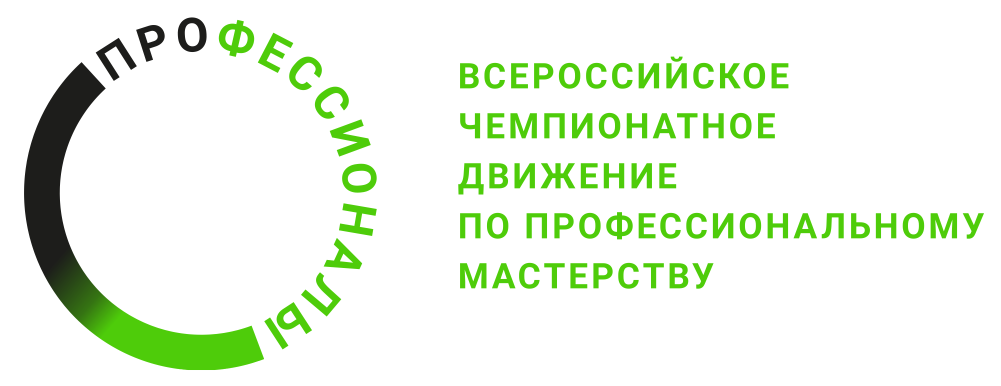 № п/пРазделВажность в %1Организация работы на станке с ЧПУ10%1Специалист должен знать и понимать:охрана труда и техника безопасности на производстве;принципы бережливого производстваважность эффективных методов работы/коммуникации со специалистами, связанными с обработкой на станках с ЧПУ;1Специалист должен уметь:использовать нормативно-техническую документациюприменять стандарты охраны труда, техники безопасности, гигиены и принципы бережливого производства; эффективно использовать информационные технологии; соблюдать чистоту на рабочем месте в процессе работы и после ее окончания2Чтение чертежей и соответствующей технической документации 10%2Специалист должен знать и понимать: стандарты выполнения конструкторской документации ЕСКД, ISO1 и/или ISO3; основные термины и определениятипы изображений на чертеже (виды, разрезы, сечения) и их обозначение; технические требования, указанные на чертеже;2Специалист должен уметь: читать чертежи и технические требования (ЕСКД, ISO стандарты); находить и определять требования (ЕСКД, ISO стандарты) к шероховатости поверхностей; определять на чертежах допуски формы и расположения поверхностей (ЕСКД, ISO стандарты); 3Планирование процесса (выбор технологии) 10%3Специалист должен знать и понимать: важность правильного планирования времени для выполнения программирования, наладки и обработки детали; роль и назначение фрезерных операций на станках с ЧПУ в производстве;типы инструментов, используемых при обработке на станках с ЧПУ, включая фрезерные, токарные и т. д.; методы фиксации и базирования заготовки в зависимости от ее типа;свойства обрабатываемых материалов;3Специалист должен уметь: определять и использовать различные способы обработки; оптимально выбирать способы крепления заготовки и базирования ее в станке, соответствующие особенностям обработки; правильно выбирать режущий инструмент, соответствующий характеристикам обрабатываемого материала и выбранным операциям; находить и определять параметры резания инструмента, в зависимости от материала, а также типа и последовательности операций обработки;4Программирование 20%4Специалист должен знать и понимать: программирование как реализация подготовленного технологического процесса; математику, в частности точные вычисления и тригонометрию;эффективно использовать программное обеспечение и ресурсы персонального компьютера соответствующее специальности;G и М коды (ISO 7 бит);создание управляющих программ в САПР (CAM-система); 4Специалист должен уметь: выбирать лучшие методы обработки согласно техническим требованиям к детали; создавать управляющие программы для обработки детали и корректировать готовую при помощи G и М кодов; создавать каркасную геометрию, поверхности и тела по заданному чертежу, с использование САПР (CAD/CAM) создавать управляющие программы с использование САПР (CAD/CAM) с учетом исходных данных; применять технологии формообразования в соответствии с параметрами резания, обрабатываемым материалом, оборудованием и режущим инструментом в процессе создания управляющей программы для станка с ЧПУ;5Метрология (измерения и контроль) 10%5Специалист должен знать и понимать: номенклатуру измерительных инструментов и приборов, и области применения;основные методы/способы измерения;5Специалист должен уметь: выбирать соответствующее средство измерения и правильное его применять; измерять резьбовые элементы;фиксировать полученный результат;6Наладка и эксплуатация оборудования 20%6Специалист должен знать и понимать: типы обрабатывающих центров с ЧПУ и используемые на них системы управления (вертикальной и горизонтальной комплектации) – особенности программирования и эксплуатации;все этапы наладки фрезерных станков с ЧПУ; обслуживание обрабатывающих центров, обеспечивающее надежность и эффективность работы оборудования;6Специалист должен уметь: собрать, загрузить в станок, измерить и сохранить данные режущего инструмента; способы определения геометрических параметров инструмента ручным способом и в автоматическом режиме;определить и записать все параметры инструмента, требуемые при обработке на фрезерном обрабатывающем центре;способы определения рабочих систем координат станка ручным способом и в автоматическом режиме;7Обработка на станке 20%7Специалист должен знать и понимать: последовательность (алгоритм) работы на станке;этапы контроля детали в процессе изготовления;виды и применение слесарных инструментов 7Специалист должен уметь: определить и задать различные процессы обработки на фрезерном станке с ЧПУ; оптимизировать стратегию обработки; запустить процесс обработки; Выполнить следующие процессы обработки:  - «черновая» и «чистовая обработка»:  - наружных контуров;  - островов;  - пазов;  - фасонных элементов - фигурных карманов и островов;  - круглых и прямоугольных карманов;  - ребер; Фрезерование резьбы:  - наружной;  - внутренней; Циклы обработки:  - сверление;  - нарезание резьбы метчиком;  - развертывание;7 Всего100Критерий/МодульКритерий/МодульКритерий/МодульКритерий/МодульКритерий/МодульИтого баллов за раздел ТРЕБОВАНИЙ КОМПЕТЕНЦИИРазделы ТРЕБОВАНИЙ КОМПЕТЕНЦИИAБВРазделы ТРЕБОВАНИЙ КОМПЕТЕНЦИИ142410Разделы ТРЕБОВАНИЙ КОМПЕТЕНЦИИ242410Разделы ТРЕБОВАНИЙ КОМПЕТЕНЦИИ35510 Разделы ТРЕБОВАНИЙ КОМПЕТЕНЦИИ4101020 Разделы ТРЕБОВАНИЙ КОМПЕТЕНЦИИ526210Разделы ТРЕБОВАНИЙ КОМПЕТЕНЦИИ6101020Разделы ТРЕБОВАНИЙ КОМПЕТЕНЦИИ7101020 Итого баллов за критерий/модульИтого баллов за критерий/модуль451045100КритерийКритерийМетодика проверки навыков в критерииАМодуль А, Изготовление детали1. Проверяются выполненные участником размеры, подходящие под условия: допуск от 0,02 мм до 0,05 мм;нарезание резьбы согласно требованиям, указанным на чертеже;
2. Проверяются выполненные участником размеры, подходящие под условия: допуск от 0,02 мм до 0,10 мм; нарезание резьбы согласно требованиям, указанным на чертеже;3. Проверяются выполненные участником шероховатость поверхностей, подходящие под условия: от Ra 0.4 до Ra 1.6;
4. Проверяются выполненные участником элементы детали на соответствие чертежу.5. Проверяются выполненные участником элементы детали на соответствие чертежу.6. Проверяется выполнение участником следующих критериев:использование второй заготовки;повреждения контуров деталей;притупление острых кромок детали машинным способом, согласно техническим требованиям указанными на чертеже;слесарная дообработка детали; ошибки допущенные во время выполнения задания;БМодуль Б, Измерение деталиПроверяется правильность снятия размеров с контрольной детали.ВМодуль В, Изготовление детали (ей)1. Проверяются выполненные участником размеры, подходящие под условия: допуск от 0,02 мм до 0,05 мм;нарезание резьбы согласно требованиям, указанным на чертеже;
2. Проверяются выполненные участником размеры, подходящие под условия: допуск от 0,02 мм до 0,10 мм; нарезание резьбы согласно требованиям, указанным на чертеже;3. Проверяются выполненные участником шероховатость поверхностей, подходящие под условия: от Ra 0.4 до Ra 1.6;
4. Проверяются выполненные участником элементы детали на соответствие чертежу.5. Проверяются выполненные участником элементы детали на соответствие чертежу.6. Проверяется выполнение участником следующих критериев:использование второй заготовки;повреждения контуров деталей;притупление острых кромок детали машинным способом, согласно техническим требованиям указанными на чертеже;слесарная дообработка детали; ошибки допущенные во время выполнения задания;Обобщенная трудовая функцияТрудовая функцияНормативный документ/ЗУНМодульКонстанта/вариативКОНаладка 3-координатных сверлильно-фрезерно-расточных обрабатывающих центров с ЧПУПодготовка 3-координатного сверлильно-фрезерно-расточного обрабатывающего центра с ЧПУ и технологической оснастки к изготовлению деталей средней сложности не типа тел вращенияПС: 40.026; 
ФГОС СПО по профессии 15.01.34 Фрезеровщик на станках с числовым программным управлением, ФГОС СПО по профессии 
15.01.32 Оператор станков с программным управлением,
ФГОС СПО по профессии 15.01.23 Наладчик станков и оборудования в механообработке
ФГОС СПО по специальности 15.02.16 Технология машиностроенияМодуль А - Организация работы на станке с ЧПУКонстанта 4Изготовление деталей средней сложности не типа тел вращения на 3-координатных сверлильно-фрезерно-расточных обрабатывающих центрах с ЧПУКонтроль параметров детали средней сложности не типа тела вращения с точностью размеров до 8-го квалитета, изготовленной на 3-координатном сверлильно-фрезерно-расточном обрабатывающем центре с ЧПУПС: 40.222; 
ФГОС СПО по профессии 15.01.34 Фрезеровщик на станках с числовым программным управлением, ФГОС СПО по профессии 
15.01.32 Оператор станков с программным управлением,
ФГОС СПО по профессии 15.01.23 Наладчик станков и оборудования в механообработке
ФГОС СПО по специальности 15.02.16 Технология машиностроенияМодуль А - Чтение чертежей и соответствующей технической документации Константа 4Разработка технологий и управляющих программ для изготовления сложных деталей не типа тел вращения на 3-координатных сверлильно-фрезерно-расточных обрабатывающих центрах с ЧПУПроектирование технологических операций изготовления сложных деталей не типа тел вращения на 3-координатных сверлильно-фрезерно-расточных обрабатывающих центрах с ЧПУПС: 40.013; 
ФГОС СПО по профессии 15.01.34 Фрезеровщик на станках с числовым программным управлением, ФГОС СПО по профессии 
15.01.32 Оператор станков с программным управлением,
ФГОС СПО по профессии 15.01.23 Наладчик станков и оборудования в механообработке
ФГОС СПО по специальности 15.02.16 Технология машиностроенияМодуль А -Планирование процесса (выбор технологии) Константа 5Разработка технологий и управляющих программ для изготовления сложных деталей не типа тел вращения на 3-координатных сверлильно-фрезерно-расточных обрабатывающих центрах с ЧПУПроектирование технологических операций изготовления сложных деталей не типа тел вращения на 3-координатных сверлильно-фрезерно-расточных обрабатывающих центрах с ЧПУПС: 40.013; 
ФГОС СПО по профессии 15.01.34 Фрезеровщик на станках с числовым программным управлением, ФГОС СПО по профессии 
15.01.32 Оператор станков с программным управлением,
ФГОС СПО по профессии 15.01.23 Наладчик станков и оборудования в механообработке
ФГОС СПО по специальности 15.02.16 Технология машиностроенияМодуль А - ПрограммированиеКонстанта 10Наладка 3-координатных сверлильно-фрезерно-расточных обрабатывающих центров с ЧПУКонтроль пробной детали средней сложности не типа тела вращения с точностью размеров до 8-го квалитета, изготовленной на 3-координатном сверлильно-фрезерно-расточном обрабатывающем центре с ЧПУПС: 40.026; 
ФГОС СПО по профессии 15.01.34 Фрезеровщик на станках с числовым программным управлением, ФГОС СПО по профессии 
15.01.32 Оператор станков с программным управлением,
ФГОС СПО по профессии 15.01.23 Наладчик станков и оборудования в механообработке
ФГОС СПО по специальности 15.02.16 Технология машиностроенияМодуль А - Метрология (измерения и контроль) Константа 2Наладка 3-координатных сверлильно-фрезерно-расточных обрабатывающих центров с ЧПУИзготовление пробной детали средней сложности не типа тела вращения на 3-координатном сверлильно-фрезерно-расточном обрабатывающем центре с ЧПУПС: 40.026; 
ФГОС СПО по профессии 15.01.34 Фрезеровщик на станках с числовым программным управлением, ФГОС СПО по профессии 
15.01.32 Оператор станков с программным управлением,
ФГОС СПО по профессии 15.01.23 Наладчик станков и оборудования в механообработке
ФГОС СПО по специальности 15.02.16 Технология машиностроенияМодуль А - Наладка и эксплуатация оборудования Константа 10Изготовление деталей средней сложности не типа тел вращения на 3-координатных сверлильно-фрезерно-расточных обрабатывающих центрах с ЧПУОбработка заготовки детали средней сложности не типа тела вращения с точностью размеров до 8-го квалитета на 3-координатном сверлильно-фрезерно-расточном обрабатывающем центре с ЧПУПС: 40.222; 
ФГОС СПО по профессии 15.01.34 Фрезеровщик на станках с числовым программным управлением, ФГОС СПО по профессии 
15.01.32 Оператор станков с программным управлением,
ФГОС СПО по профессии 15.01.23 Наладчик станков и оборудования в механообработке
ФГОС СПО по специальности 15.02.16 Технология машиностроенияМодуль А - Обработка на станке Константа 10Наладка 3-координатных сверлильно-фрезерно-расточных обрабатывающих центров с ЧПУПодготовка 3-координатного сверлильно-фрезерно-расточного обрабатывающего центра с ЧПУ и технологической оснастки к изготовлению деталей средней сложности не типа тел вращенияПС: 40.026; 
ФГОС СПО по профессии 15.01.34 Фрезеровщик на станках с числовым программным управлением, ФГОС СПО по профессии 
15.01.32 Оператор станков с программным управлением,
ФГОС СПО по профессии 15.01.23 Наладчик станков и оборудования в механообработке
ФГОС СПО по специальности 15.02.16 Технология машиностроенияМодуль Б - Метрология (измерения и контроль)Константа 2Изготовление деталей средней сложности не типа тел вращения на 3-координатных сверлильно-фрезерно-расточных обрабатывающих центрах с ЧПУКонтроль параметров детали средней сложности не типа тела вращения с точностью размеров до 8-го квалитета, изготовленной на 3-координатном сверлильно-фрезерно-расточном обрабатывающем центре с ЧПУПС: 40.222; 
ФГОС СПО по профессии 15.01.34 Фрезеровщик на станках с числовым программным управлением, ФГОС СПО по профессии 
15.01.32 Оператор станков с программным управлением,
ФГОС СПО по профессии 15.01.23 Наладчик станков и оборудования в механообработке
ФГОС СПО по специальности 15.02.16 Технология машиностроенияМодуль Б - Метрология (измерения и контроль)Константа 2Наладка 3-координатных сверлильно-фрезерно-расточных обрабатывающих центров с ЧПУКонтроль пробной детали средней сложности не типа тела вращения с точностью размеров до 8-го квалитета, изготовленной на 3-координатном сверлильно-фрезерно-расточном обрабатывающем центре с ЧПУПС: 40.026; 
ФГОС СПО по профессии 15.01.34 Фрезеровщик на станках с числовым программным управлением, ФГОС СПО по профессии 
15.01.32 Оператор станков с программным управлением,
ФГОС СПО по профессии 15.01.23 Наладчик станков и оборудования в механообработке
ФГОС СПО по специальности 15.02.16 Технология машиностроенияМодуль Б - Метрология (измерения и контроль)Константа 3Изготовление деталей средней сложности не типа тел вращения на 3-координатных сверлильно-фрезерно-расточных обрабатывающих центрах с ЧПУКонтроль параметров детали средней сложности не типа тела вращения с точностью размеров до 8-го квалитета, изготовленной на 3-координатном сверлильно-фрезерно-расточном обрабатывающем центре с ЧПУПС: 40.222; 
ФГОС СПО по профессии 15.01.34 Фрезеровщик на станках с числовым программным управлением, ФГОС СПО по профессии 
15.01.32 Оператор станков с программным управлением,
ФГОС СПО по профессии 15.01.23 Наладчик станков и оборудования в механообработке
ФГОС СПО по специальности 15.02.16 Технология машиностроенияМодуль Б - Метрология (измерения и контроль)Константа 3Наладка 3-координатных сверлильно-фрезерно-расточных обрабатывающих центров с ЧПУПодготовка 3-координатного сверлильно-фрезерно-расточного обрабатывающего центра с ЧПУ и технологической оснастки к изготовлению деталей средней сложности не типа тел вращенияПС: 40.026; 
ФГОС СПО по профессии 15.01.34 Фрезеровщик на станках с числовым программным управлением, ФГОС СПО по профессии 
15.01.32 Оператор станков с программным управлением,
ФГОС СПО по профессии 15.01.23 Наладчик станков и оборудования в механообработке
ФГОС СПО по специальности 15.02.16 Технология машиностроенияМодуль В - Организация работы на станке с ЧПУВариатив4Изготовление деталей средней сложности не типа тел вращения на 3-координатных сверлильно-фрезерно-расточных обрабатывающих центрах с ЧПУКонтроль параметров детали средней сложности не типа тела вращения с точностью размеров до 8-го квалитета, изготовленной на 3-координатном сверлильно-фрезерно-расточном обрабатывающем центре с ЧПУПС: 40.222; 
ФГОС СПО по профессии 15.01.34 Фрезеровщик на станках с числовым программным управлением, ФГОС СПО по профессии 
15.01.32 Оператор станков с программным управлением,
ФГОС СПО по профессии 15.01.23 Наладчик станков и оборудования в механообработке
ФГОС СПО по специальности 15.02.16 Технология машиностроенияМодуль В - Чтение чертежей и соответствующей технической документации Вариатив4Разработка технологий и управляющих программ для изготовления сложных деталей не типа тел вращения на 3-координатных сверлильно-фрезерно-расточных обрабатывающих центрах с ЧПУПроектирование технологических операций изготовления сложных деталей не типа тел вращения на 3-координатных сверлильно-фрезерно-расточных обрабатывающих центрах с ЧПУПС: 40.013; 
ФГОС СПО по профессии 15.01.34 Фрезеровщик на станках с числовым программным управлением, ФГОС СПО по профессии 
15.01.32 Оператор станков с программным управлением,
ФГОС СПО по профессии 15.01.23 Наладчик станков и оборудования в механообработке
ФГОС СПО по специальности 15.02.16 Технология машиностроенияМодуль В -Планирование процесса (выбор технологии) Вариатив5Разработка технологий и управляющих программ для изготовления сложных деталей не типа тел вращения на 3-координатных сверлильно-фрезерно-расточных обрабатывающих центрах с ЧПУПроектирование технологических операций изготовления сложных деталей не типа тел вращения на 3-координатных сверлильно-фрезерно-расточных обрабатывающих центрах с ЧПУПС: 40.013; 
ФГОС СПО по профессии 15.01.34 Фрезеровщик на станках с числовым программным управлением, ФГОС СПО по профессии 
15.01.32 Оператор станков с программным управлением,
ФГОС СПО по профессии 15.01.23 Наладчик станков и оборудования в механообработке
ФГОС СПО по специальности 15.02.16 Технология машиностроенияМодуль В - ПрограммированиеВариатив10Наладка 3-координатных сверлильно-фрезерно-расточных обрабатывающих центров с ЧПУКонтроль пробной детали средней сложности не типа тела вращения с точностью размеров до 8-го квалитета, изготовленной на 3-координатном сверлильно-фрезерно-расточном обрабатывающем центре с ЧПУПС: 40.026; 
ФГОС СПО по профессии 15.01.34 Фрезеровщик на станках с числовым программным управлением, ФГОС СПО по профессии 
15.01.32 Оператор станков с программным управлением,
ФГОС СПО по профессии 15.01.23 Наладчик станков и оборудования в механообработке
ФГОС СПО по специальности 15.02.16 Технология машиностроенияМодуль В - Метрология (измерения и контроль) Вариатив2Наладка 3-координатных сверлильно-фрезерно-расточных обрабатывающих центров с ЧПУИзготовление пробной детали средней сложности не типа тела вращения на 3-координатном сверлильно-фрезерно-расточном обрабатывающем центре с ЧПУПС: 40.026; 
ФГОС СПО по профессии 15.01.34 Фрезеровщик на станках с числовым программным управлением, ФГОС СПО по профессии 
15.01.32 Оператор станков с программным управлением,
ФГОС СПО по профессии 15.01.23 Наладчик станков и оборудования в механообработке
ФГОС СПО по специальности 15.02.16 Технология машиностроенияМодуль В - Наладка и эксплуатация оборудования Вариатив10Изготовление деталей средней сложности не типа тел вращения на 3-координатных сверлильно-фрезерно-расточных обрабатывающих центрах с ЧПУОбработка заготовки детали средней сложности не типа тела вращения с точностью размеров до 8-го квалитета на 3-координатном сверлильно-фрезерно-расточном обрабатывающем центре с ЧПУПС: 40.222; 
ФГОС СПО по профессии 15.01.34 Фрезеровщик на станках с числовым программным управлением, ФГОС СПО по профессии 
15.01.32 Оператор станков с программным управлением,
ФГОС СПО по профессии 15.01.23 Наладчик станков и оборудования в механообработке
ФГОС СПО по специальности 15.02.16 Технология машиностроенияМодуль В - Обработка на станке Вариатив10